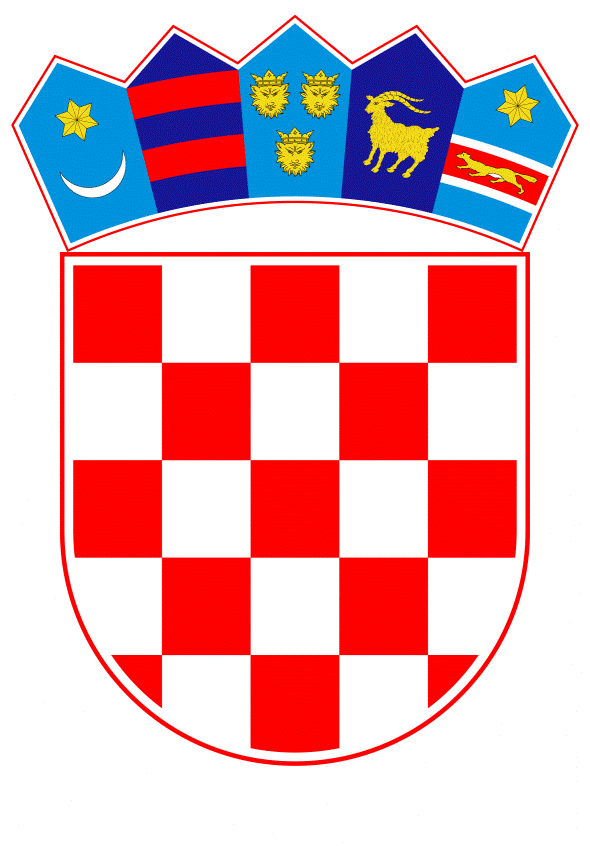 VLADA REPUBLIKE HRVATSKEZagreb, 30. ožujka 2023._____________________________________________________________________________________________________________________________________________________________________________________________________________________________Banski dvori | Trg Sv. Marka 2  | 10000 Zagreb | tel. 01 4569 222 | vlada.gov.hrPRIJEDLOGNa temelju članka 31. stavka 2. Zakona o Vladi Republike Hrvatske („Narodne novine“, br. 150/11., 119/14., 93/16., 116/18. i 80/22.) i članka 13. stavka 1. Zakona o reprezentativnosti udruga poslodavaca i sindikata („Narodne novine“, br. 93/14. i 26/15.), Vlada Republike Hrvatske je na sjednici održanoj ________ 2023. donijela 
ODLUKUo pokretanju postupka pregovora o sklapanju izmjena i dopuna Kolektivnog ugovora za državne službenike i namještenike i imenovanju pregovaračkoga odbora Vlade Republike HrvatskeI.Pokreće se postupak pregovora o sklapanju izmjena i dopuna Kolektivnog ugovora za državne službenike i namještenike. II.U pregovarački odbor Vlade Republike Hrvatske za pregovore o sklapanju izmjena i dopuna Kolektivnog ugovora za državne službenike i namještenike iz točke I. ove Odluke imenuju se:– Marin Piletić, ministar rada, mirovinskoga sustava, obitelji i socijalne politike, predsjednik– dr. sc. Davor Božinović, potpredsjednik Vlade i ministar unutarnjih poslova, član– dr. sc. Marko Primorac, ministar financija, član– dr. sc. Ivan Malenica, ministar pravosuđa i uprave, član– dr. sc. Mario Banožić, ministar obrane, član.III.Za zamjenike članova pregovaračkoga odbora iz točke II. ove Odluke imenuju se:
– Dražen Opalić, Ministarstvo rada, mirovinskoga sustava, obitelji i socijalne politike – Sanda Šimić Petrinjak, Ministarstvo unutarnjih poslova
– Danijela Stepić, Ministarstvo financija– Olga Plazibat Novosel, Ministarstvo pravosuđa i uprave
– Branko Hrg, Ministarstvo obrane.IV.Ova Odluka stupa na snagu danom donošenja, a objavit će se u „Narodnim novinama“.Klasa:Urbroj:Zagreb, ____________PREDSJEDNIKmr. sc. Andrej PlenkovićOBRAZLOŽENJE	Vlada Republike Hrvatske i reprezentativni sindikati državne službe zaključili su 6. svibnja 2022. godine Kolektivni ugovor za državne službenike i namještenike („Narodne novine“, br. 56/22 i 127/22, u daljnjem tekstu: Kolektivni ugovor), a koji je sklopljen na određeno vrijeme od četiri godine.Ovim Kolektivnim ugovorom utvrđuju se prava i obveze iz rada i po osnovi rada državnih službenika i namještenika zaposlenih u državnim tijelima, odnosno tijelima državne uprave, za čije se plaće i druga materijalna prava sredstva osiguravaju u državnom proračunu, odnosno riznici prema posebnom propisu.Sindikat policije Hrvatske, kao reprezentativni sindikat državne službe, dostavio je dana 2. siječnja 2023. godine Zahtjev za početak pregovora o izmjenama i dopunama Kolektivnog ugovora zbog stupanja na snagu odredbi Zakona o izmjenama i dopunama Zakona o radu („Narodne novine“, br. 93/14., 127/17., 98/19 i 151/22).  Prema odredbama Zakona o reprezentativnosti udruga poslodavaca i sindikata („Narodne novine“, br. 93/14 i 26/15) u slučaju pregovaranja o sklapanju kolektivnog ugovora kojim se ugovaraju prava zaposlenih za koje se sredstva za plaće i druga materijalna prava radnika osiguravaju u državnom proračunu, odnosno riznici prema posebnom propisu, reprezentativni sindikati mogu pregovarati o sklapanju kolektivnog ugovora samo s pregovaračkim odborom koji imenuje ili za to ovlasti Vlada Republike Hrvatske.Slijedom navedenoga, potrebno je pokrenuti postupak pregovora o sklapanju izmjena i dopuna Kolektivnog ugovora s reprezentativnim sindikatima državne službe pa se, u tom cilju, predlaže imenovanje pregovaračkoga odbora Vlade Republike Hrvatske. Predlagatelj:Ministarstvo rada, mirovinskoga sustava, obitelji i socijalne politikePredmet:Prijedlog odluke o pokretanju postupka pregovora o sklapanju izmjena i dopuna Kolektivnog ugovora za državne službenike i namještenike i imenovanju pregovaračkoga odbora Vlade Republike Hrvatske